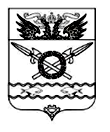  АДМИНИСТРАЦИЯ ВЕРХНЕПОДПОЛЬНЕНСКОГО СЕЛЬСКОГО ПОСЕЛЕНИЯПОСТАНОВЛЕНИЕ 03.06.2022 г.                                         № 64                               х. ВерхнеподпольныйОб утверждении паспортов населенных пунктов, подверженных угрозе ландшафтных (природных) пожаров на территории Верхнеподпольненского сельского поселенияВ соответствии с Федеральными законами от 21.12.1994 № 69-ФЗ «О пожарной безопасности», от 22.07.2008 № 123-ФЗ «Технический регламент о требованиях пожарной безопасности», от 06.10.2002 № 131-ФЗ «Об общих принципах организации местного самоуправления в Российской Федерации», Постановлением Правительства РФ от 25.04.2012 № 390-ФЗ «О противопожарном режиме», Уставом муниципального образования «Верхнеподпольненское сельское поселение»,   ПОСТАНОВЛЯЮ:1. Разработать паспорта населенных пунктов Верхнеподпольненского сельского поселения, подверженных угрозе ландшафтных (природных) пожаров на 2022 год: х. Верхнеподпольный, х. Черюмкин, х. Алитуб, х. Слава Труда.  2.  Утвердить паспорта населенных пунктов Верхнеподпольненского сельского поселения, подверженных угрозе ландшафтных (природных) пожаров.3. Настоящее постановление подлежит размещению на официальном сайте Администрации Верхнеподпольненского сельского поселения в информационно-телекоммуникационной сети «Интернет» (http://verhnepodpolnenskoesp.ru/).4. Настоящее постановление вступает в силу с момента его подписания.5. Контроль за исполнением настоящего постановления оставляю за собой.Глава Администрации
Верхнеподпольненского                                                                           А.Г. Ягольник     сельского поселения                                                                        Постановление вносит старший инспектор ГО и ЧС